TWINNING PROJECTSupport to Development Process in the State Statistics Service of Ukraine with the Objective to Enhance its Capacity and Production Ukraine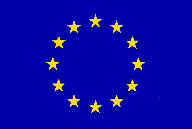 MISSION REPORT onComponent 9. Statistical Business RegisterActivity 9.4 Recommendations on the results of special testing to identify enterprise groups in the statistical business registerMission carried out by Sarmite Prole and Inga Oksentjuka, Central Statistical Bureau of Latvia 21 – 24 April, 2015Version: DraftIPA 2009Author’s name, address, e-mail (keep the relevant information)Sarmite ProleCentral Statistical Bureau of LatviaBusiness Statistics DepartmentBusiness Register SectionLacplesa Street 1Riga, LV-1301LatviaTel: +371 67366882Email: sarmite.prole@csb.gov.lvInga OksentjukaCentral Statistical Bureau of LatviaData Collection DepartmentLarge Enterprises’ Collection and Processing Section Lacplesa Street 1Riga, LV-1301LatviaTel: +371 67366683 Email: inga.oksentjuka@csb.gov.lvTable of contents1 Executive summary2 General comments3 Assessments and results4 Conclusions and recommendationsAnnex 1: Terms of referenceAnnex 2: Persons metAnnex 3: Presentation made during the mission. Delineation of enterprise groupsList of AbbreviationsEU		European UnionSSSU 		State Statistics Service of Ukraine CSB		Central Statistical Bureau of LatviaThe views and observations stated in this report are those of the experts and do not necessarily correspond to the views of the EU, CSB, SSSU or Statistics Denmark.1 - Executive summary The objective of the Twinning project is to develop Ukraine’s national system of official statistics in order to apply European standards and Acquis in the area of statistics. The purpose of component 9 „Statistical Business Register” is to create and identify enterprise groups as well as to organize their surveying to lay the foundation for implementing the European methodology of enterprise group statistics, and the goal of activity 9.4 “Recommendations on the results of special testing to identify enterprise groups in the statistical business register” is to ensure the construction (formation) and recoding (identification) of the enterprise groups in the statistical register and organize observations of these enterprise groups in order to create prerequisites to implement European methodology of enterprise groups statistics into national statistical practice.The objectives of mission were as follows:to present the results of the construction of the population of enterprises from the business register and of the pilot test, the results of which enabled identifying of the enterprise groups and establishment of the control links between enterprises in the groupto discuss algorithm applied when establishing links between legal persons2 - General commentsWithin the framework of the mission the main emphasis was put on assessment of the results of the construction of the population of enterprises from the business register and of the pilot test, the results of which enabled identifying of the enterprise groups and establishment of the control links between enterprises made by the SSSU. A brief overview of the results was provided. During the mission attention was paid to the algorithm applied in establishing links between legal persons. Two different approaches by creating algorithm for building the perimeter of enterprise groups were presented. The assessment of the algorithm was done, and it was recommended to additionally study methodology and national legislation for correct interpretation of control links and creation enterprise groups in the SSSU.For the construction of an enterprise group and determination of its structure, the necessity of information on links of control between legal units was considered. Much time was spent on checking if the algorithm works properly using the available information on administrative data sources. For organizing future work the SSSU should pay attention to the principles of creating enterprise groups structure.The concept of control was discussed during the mission. Deeper analysis of direct and indirect control was provided. The main attention was paid to identification of the top of the group head based on ultimate controlling institution determination principles. The information of beneficiary of the enterprise which will be available regarding national legislation in the SSSU was revised.During the mission variables were discussed which should be included in the Business Register in accordance with Regulation (EC) No 177/2008 of the European Parliament and of the Council of 20 February 2008 establishing a common framework for business registers for statistical purposes.Outcome of this work could be summarised during the study visit.3 - Assessment and resultsDuring the previous missions it was highlighted that the SSSU has an excellent quality business register of legal units. It can serve as a solid basis for the construction of statistical units at the level of enterprise groups. The SSSU experts presented the available information from business register and administrative register on the founders and their shares in the statute capital, declared when setting up the entities, as well as the available information about enterprises under control of foreign enterprise branches and representative offices of foreign companies. Before the mission the SSSU had prepared data files for analysis from administrative data base on limited liabilities companies. There were prepared two data files based on different approaches and development of the algorithm for the calculation of enterprise groups is under construction. The results show a need for an additional analysis of the methodological documents, including national legislation, for development of the algorithm for the calculation of enterprise groups. The presented results of the construction of population of enterprise groups are good enough to start establishing enterprise groups in the SSSU.4 - Conclusions and recommendationsThe goal of the mission was to present the results of the construction of the population of enterprises from the Business Register and of the pilot test, the results of which enabled identifying of the enterprise groups and establishment of the control links between enterprises in the group, and also to discuss the algorithm applied when establishing links between legal persons. Proposed recommendations:1st recommendationWithin this activity it was the third visit for the experts from Latvia. The mission focused on the presentation of the results on the identification of enterprise groups and creation of control and/or financial links between legal units. Further steps for the implementation of the identification system for the financial and control links between legal entities into Ukrainian SBR were discussed. The proposal is to present the results of the prepared algorithm for identification of enterprise groups during the study visit to the CSB. The result of this work could be presented and analysed.2nd recommendationInformation on control links between legal units is needed in order to define an enterprise group for the whole population, delineate enterprises correctly, and profile large and complex units. For developing the existing enterprise group structure it was suggested to pay attention to the following principles:Correspond to enterprise definitionLegal form (exclude sole proprietors and units which are not involved in economic activity)Correspond to active enterprise groupAdditional control in the list of joint venture companies, minority controlChecking date of association to or separation from of enterprise groupDouble record checking (manual or automatic)Data quality assessmentThis should be carried out in accordance with the national legislation. The result of these works could be discussed during the study visit.3nd recommendationEnterprise groups are identified through the links of control between their legal units. The concept of control is the basic concept to be used for the delineation of an enterprise group. A legal unit ensures control over a corporation by owning more than half of the voting shares or otherwise controlling more than half of the shareholders’ voting power. A direct control or indirect control is the relationship between legal units such that either one legal unit is controlled by exactly one other legal unit, or it is not controlled by any other legal unit. Deriving control links from the ownership structure between legal units defines an operational hierarchical structure of the enterprise group with one legal unit at the top (group head) which is not controlled by any other legal unit and which controls all other legal units in the hierarchy. Regarding main principles for identification of the top of the enterprise group, it is necessary to pay attention to identification of the ultimate controlling institution (UCI):The global decision centre is the unit where the strategic decisions of an enterprise group are takenThe foreign affiliates should be linked to that country where the ultimate decisions on production are madeThe beneficiary of global group head is UCIOnly one UCI is possible for the enterprise groupInformation should be fixed on 31.12.YYYYMethodology according  FATS Regulation 716/2007 and Recommendation Manual on FATSThe information which is available in accordance with national legislation is a solid basis for obtaining information on the beneficiary of the enterprise. The available information should be carefully studied and applied in practice.The results of these works could be discussed during the study visit.4nd recommendationThe control may be exercised in different ways:Direct control - a legal unit directly owns more than 50 % of the voting rights of another legal unit;Indirect control - a legal unit indirectly owns more than 50 % of the voting rights of another legal unit, through subsidiaries;Combination of direct and indirect control – a legal unit owns more than 50 % of the voting rights of another legal unit and through the subsidiaries owns less than 50% but not less than 10% of voting rights of another legal unit.During this activity it is necessary to apply methodological rules for establishing control links between legal entities. The practical examples should be presented during the study visit by the CSB of Latvia.Annex 1: Terms of Referencefor a short-term mission to the State Statistics Service of Ukraine21 - 24 April, 2015Working meetings between EU and SSSU experts within the framework of the Twinning Project “Support to Development Process in the State Statistics Service of Ukraine with the Objective to Enhance its Capacity and Production”, Component 9.  Statistical Business RegisterComponent 9: Statistical Business RegisterActivity 9.4 Recommendations on the results of special testing to identify enterprise groups in the statistical business registerExperts:Ms Sarmite ProleMs Inga Oksentjuka Date: 21-24/04/2015Working language: RussianParticipants:Ms Sarmite Prole, Central Statistical Bureau of Latvia Ms Inga Oksentjuka, Central Statistical Bureau of LatviaMs Anna Rozumna, Deputy Director, Department for Statistical Methodology, SSSUMs Alla Varnidis, Deputy Director, Department for Statistical Methodology, Director at the Department for Statistical Classifications, SSSUMs Olga Ponomarenko, Head of division, Department of Statistical Infrastructure, SSSUMr Anton Tovchenko, Head of Division of mathematic processing methods and analysis of statistical data, SSSUMs Natalia Kuzmina, Head of division of statistical register, Regional statistics, SSSUAnnex 2. Persons metSSSU:Ms Anna Rozumna, Deputy Director, Department for Statistical Methodology, SSSUMs Alla Varnidis, Deputy Director, Department for Statistical Methodology, Director at the Department for Statistical Classifications, SSSUMs Olga Ponomarenko, Head of division, Department of Statistical Infrastructure, SSSUMr Anton Tovchenko, Head of Division of mathematic processing methods and analysis of statistical data, SSSUMs Natalia Kuzmina, Head of division of statistical register, Regional statistics, SSSURTA Team:Irina Bernstein, RTAOlga Burbelo, RTA assistantAnnex 3. Presentation on delineation of enterprise groups 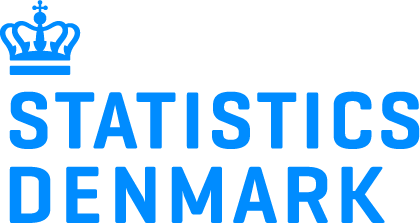 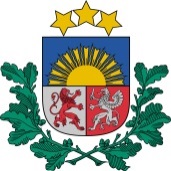 Centrālā statistikas pārvaldeMorningAfternoonMonday20/04/201518:00 Arrival to Kyiv (Boryspil airport)Reservation at the Hotel RusAddress: 4, Hospitalna Str., KyivMs Sarmite Prole # 1557346Ms Inga Oksentjuka # 1557347Tuesday21/04/201510:00 Arrival to the SSSUAddress: 3 Shota Rustaveli Str., Press centreAt the entrance to the SSSU you will be picked up by K.Zhulay, Protocol Department10:00-13:00Discussion of the mission programme and tasks, overview of the current situation.Presenting the results of construction of the population of enterprises from the Business Register. Presenting the results of special test, which enabled to identify enterprise groups and establish control links between enterprises in the group.Presentation of the algorithm applied to build the perimeter of enterprise group. Questions and answers.14:30 -17:00To be continuedWednesday22/04/201510:00 Arrival to the SSSUAddress: 3 Shota Rustaveli Str., Press centreAt the entrance to the SSSU you will be picked up by K.Zhulay, Protocol Department10:00-13:00Assessment of algorithm used to obtain the results of the pilot survey.Discussion on examples of enterprise groups, obtained when approbating the pilot survey algorithm.Expert recommendations on practical application of the algorithm.Questions and answers.14:30 -17:00To be continuedThursday23/04/201510:00 Arrival to the SSSUAddress: 3 Shota Rustaveli Str., Press centreAt the entrance to the SSSU you will be picked up by K.Zhulay, Protocol Department10:00-13:00Expert recommendations on the procedure of obtaining and processing of information.Setting the appropriate identification and attributes to the information on the group leader or group members, the percentage of management / participation etc. concerning enterprise groups in business register. Questions and answers.14:30 -17:00To be continuedFriday24/04/201510:00 Arrival to the SSSUAddress: 3 Shota Rustaveli Str., Press centreAt the entrance to the SSSU you will be picked up by K.Zhulay, Protocol Department10:00-13:00Discussion on identification of the direct / indirect control.Identification of the Head of the group.Evaluation of the work performed and outlining issues for discussion during the study visit.Discussion, debriefing, recommendations.14:30 -17:00To be continued21:00 Departure from Kyiv (Boryspil airport)